Concorso pubblico, per l'ammissione al Corso di Dottorato in PATRIMONI ARCHEOLOGICI, STORICI, ARCHITETTONICI E PAESAGGISTICI MEDITERRANEI: SISTEMI INTEGRATI DI CONOSCENZA,  37° ciclo istituito presso l'Università degli Studi di Bari Aldo Moro - D.R. 1936 del 07.06.2021 (G.U. n. 45 del 08.06.2021 – IV Serie Speciale – Concorsi)CRITERI DI VALUTAZIONE - CONCORSO ORDINARIO	Per quanto concerne i criteri di valutazione dei titoli, la Commissione dispone di 20 punti complessivi così suddivisi (art.5 del bando di concorso):Votazione Diploma di Laurea: max 10 punti, così ripartiti: 	Per i laureandi il voto di laurea sarà calcolato sulla media ponderata dei voti di tutti gli esami sostenuti alla data di scadenza del bando di concorso fissata per il giorno 08.07.2021.Nel caso in cui il candidato sia in possesso di più lauree, la Commissione prenderà in considerazione il titolo di studio indicato dallo stesso attinente al corso per il quale concorre.♦ Titoli scientifici, attinenti alle tematiche oggetto del corso di dottorato per il quale si concorre, fino ad un massimo di 4 punti per:♦ Titoli accademici e di studio, attinenti alle tematiche oggetto del corso di dottorato per il quale si concorre, fino ad un massimo di 4 punti per:♦ Documentata attività di ricerca presso qualificati istituti italiani e stranieri attinenti alle tematiche oggetto del corso di dottorato per il quale si concorre, fino ad un massimo di 2 punti, così ripartiti: ♦ Altro: fino ad un massimo di 2 punti per: Per quanto concerne i criteri di valutazione del progetto di ricerca, questo sarà valutato fino ad un massimo di 40 punti secondo i seguenti elementi:coerenza con le tematiche del Dottorato e originalità del tema (fino a 8 punti);conoscenza degli argomenti e stato dell’arte (fino a 8 punti);completezza descrittiva (fino a 8 punti);articolazione della metodologia e fattibilità nel triennio (fino a 8 punti);chiarezza espositiva (fino a 8 punti).	Relativamente allo svolgimento della prova orale, la Commissione predeterminerà immediatamente prima dell'inizio dello stesso, le domande da porre ai candidati e stabilirà, inoltre, che a ciascun candidato sarà proposta n. 1 domanda estratta a sorte tra due e inerente il Corso di dottorato in epigrafe e che la prova sarà valutata in base ai seguenti criteri: conoscenza delle tematiche oggetto dei quesiti proposti;capacità di analisi e sintesi;chiarezza espositiva.Ogni candidato, prima di sostenere la prova, dovrà estrarre a sorte la busta contenente la domanda oggetto della prova orale. La Commissione, al fine di verificare la conoscenza della lingua straniera, delibera che ciascun candidato dovrà leggere e tradurre un brano proposto dalla stessa Commissione. 										Il Presidente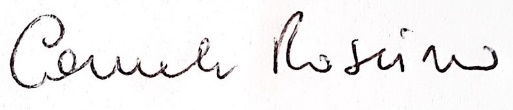 fino a 1000 punti101/104  4 punti105/1076 punti108/1108 punti110 e lode10 puntiMonografie2 puntiArticoli in rivista scientifica1 puntoAtti di convegno, contributi in opera collettanea, disegni, rilievi, grafici anche in opere di altri autori0,5 puntiVoci di enciclopedia o dizionario0,2 puntiRecensioni, schede bibliografiche, schede di catalogo0,1 puntiDiploma di specializzazione4 puntiMaster Universitario biennale II livello3 puntiMaster Universitario annuale II livello1,5 puntiMaster Universitario biennale I livello1,5 puntiMaster Universitario annuale I livello0,75 puntiAltre lauree magistrali1 puntoCorsi di perfezionamento post-laurea presso Università o qualificati istituti italiani e stranieri di ricerca 0,5 puntiAltri corsi di perfezionamento0,1 puntiPartecipazione a campagne di scavo, ricognizioni, rilievo, restauro 0,5 puntiPartecipazione a gruppi di ricerca nazionali e internazionali0,5 puntiPartecipazione a convegni e seminari in qualità di relatore 0,5 puntiCollaborazione a convegni e seminari in qualità di organizzatore 0,5 puntiCollaborazione all’allestimento di mostre o a progetti di valorizzazione0,5 puntiPremi e riconoscimenti0,5 punti